Financial Sponsors:Top of FormVENDOR SPACE: Would you like to reserve a vendor space?	  YES 	  NO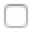  (One 6’ table and 2 chairs are included)GOODIE BAG ITEMS: Do you have items for event bags?		  YES 	  NO At no additional charge, you may include promotional items, coupons, or ‘health-related’ goodies to include in the event bags. Option to donate in various quantities: 40 items for VIP Bags, or 100-200 for general event bags. Bottom of Form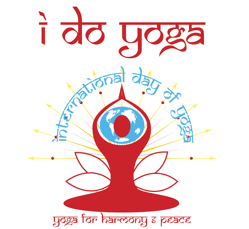 Please complete the donor form below and submit along with donation.(For Silver Sponsors and above, please enroll by April 30th, to maximize all pre-event marketing opportunities)Business Name:  ____________________________________________________________________________Contact Person:  __________________________________________  Phone:  __________________________Mailing Address:  ____________________________________________________________________________City: _____________________________________________ State: _____________ Zip: __________________ E-mail:  ___________________________________________________________________________________We thank you for your support!Payable to:	SEWA International*					      Mail to:	Dr. Hetal Nayak			FAX to:  		(210) 568-6700		5 Kelian Ct					San Antonio, TX 78230		Preferred Method:	Online Registration  	(830) 534-9683		http://www.idoyogasa.org/sponsorship-levels BRONZE SPONSORSILVER SPONSORGOLD SPONSORPLATINUM SPONSORDIAMOND SPONSORTITLE SPONSOR  $151  $251  $501  $1,001  $2,501  $5,001